Photos 1 and 4 are similar to specific artifacts found at Pearls, though not the originals.Pearls AirportStudent Activity Handout:  Images of PearlsAmerindian HeritageGrenada National Museum: Teacher Kit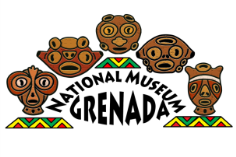 Artifacts at PearlsWhat do you think each artifact is, and what was it used for?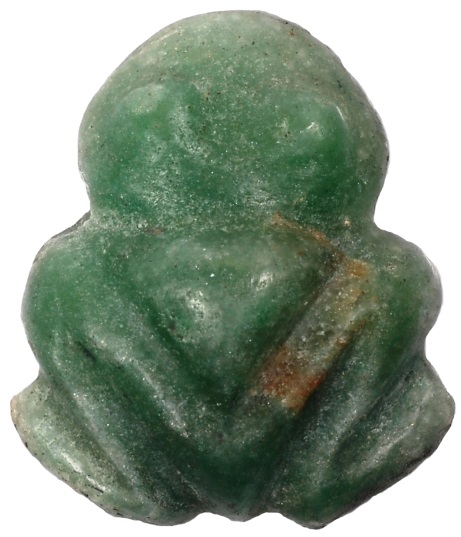 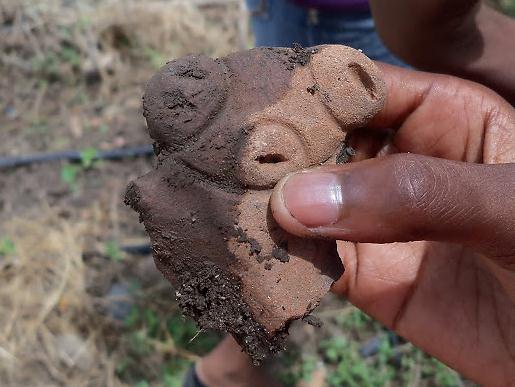 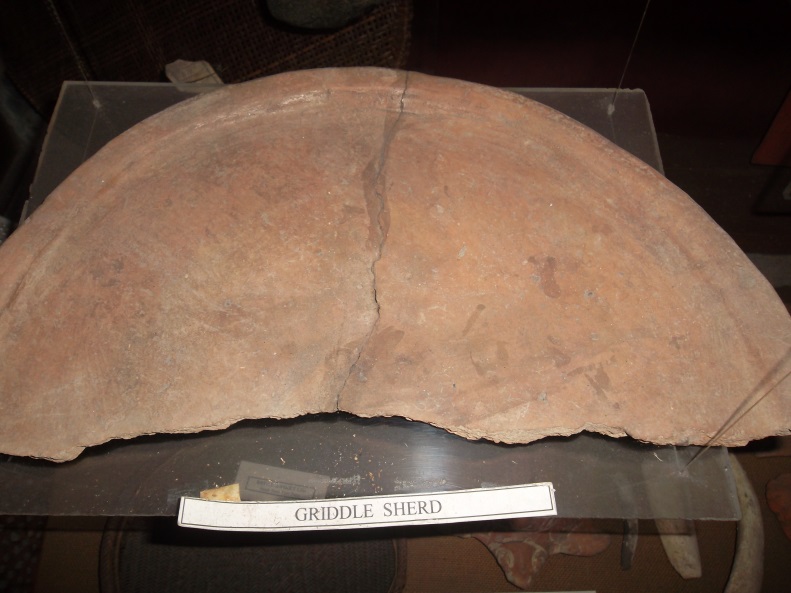 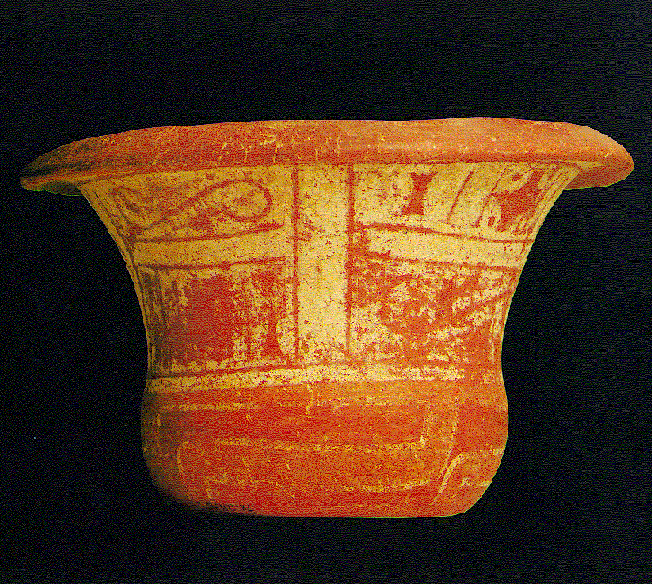 